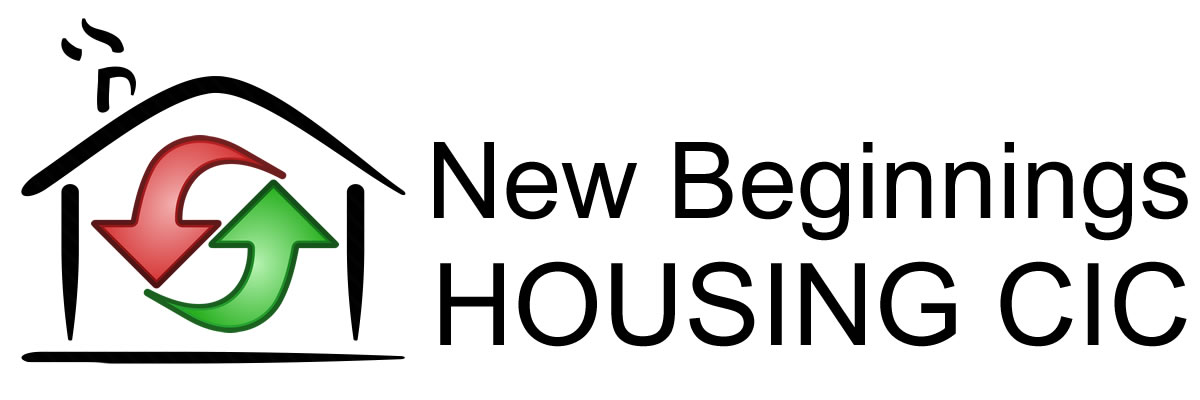 Referral formRisk assessmentSignature of referrer 	Print name 	Date 	Signature of client  	Print name 	Date 	In signing this document you are giving formal consent for New Beginnings Housing to share any relevant information with agencies / next of kin as part of your ongoing support plan.Client is not present to sign but is aware that a referral is being made on their behalf, (please print, sign and date underneath)Print name…………………………………Signature ……………………………………Date……………………………………Date accommodation required:Date accommodation required:Date accommodation required:Referral date:Referral date:Referral date:Referral date:Client full name:Client full name:Client full name:Client contact number:Client contact number:Client contact number:Client contact number:Client current address:Client current address:Client current address:Client current address:Client current address:Client current address:Client current address:Client DOB:Client DOB:Client DOB:Client NI number:Client NI number:Client NI number:Client NI number:Referrer’s name:Referrer’s name:Referrer’s name:Referrer’s company:Referrer’s company:Referrer’s company:Referrer’s company:Referrer’s address:Referrer’s address:Referrer’s address:Referrer’s contact number:Referrer’s contact number:Referrer’s contact number:Referrer’s contact number:Area desired:BLACKPOOLCHORLEYANYIdentified riskPlease circle level of riskPlease circle level of riskPlease circle level of riskRisk to childrenYES/NOLOWMEDIUMHIGHRisk to selfYES/NOLOWMEDIUMHIGHRisk to other clientsYES/NOLOWMEDIUMHIGHRisk to staffYES/NOLOWMEDIUMHIGHRisk to femalesYES/NOLOWMEDIUMHIGHArsonYES/NOLOWMEDIUMHIGHPlease provide information on any identified riskPlease provide information on any identified riskPlease provide information on any identified riskPlease provide information on any identified riskPlease provide information on any identified riskOther informationOther informationCurrent MedicationSubstance misuse background – substance ofchoice?Previous criminal convictionsHas the client been in supportedhousing before?How long have you known the client and inwhat capacity?Ability of client to work with people (includingstaff)Ability of client to think and reflectClient’s adaptability to new experiencesClient’s communication skillsClient’s ability to deal with own emotionsClient’smotivationClient’s budgeting skills/ ability to managea tenancyAny previous recovery based interventions undertaken by clientAny other comments